JOB SUMMARY JOB TITLE/POST:   	DEPUTY HEADTEACHER   Salary:                    	Starting at L17 Employer:     		Oak Learning Partnership Location:     		Broad Oak Sports College Contract Type:   	Full time Contract Term:    	Permanent Start Date:     		1st September 2019  Closing Date:    	Noon on Tuesday 7th May  Oak Learning Partnership wish to appoint a Deputy Headteacher for September 2019, to join Broad Oak Sports College Leadership Team, an 11-16 co-educational Community School. Applicants should be able to demonstrate a range of leadership skills, experience of managing whole school developments and proven classroom ability. Applicants are asked to complete the application form and write a letter which responds to the person specification and which tells us about your experience and skills relevant to the post and stating why they feel they would be suitable for the position; this must include how candidates meet all essential aspects of the person specification.Please do not include a CV. Completed applications and supporting letters should be returned by email to the HR department at recruitment@oaklp.co.uk by 12:00 noon on Tuesday 7th May. Interviews will be held on Monday 13th & Tuesday 14th May 2019.  The successful candidate will be required to undertake an enhanced criminal records check via the DBS and will be checked for any prohibition from teaching using the NCTL’s Teacher Services website. Leadership Posts Post holders are also responsible to the Headteacher for ensuring the general good order and discipline and in the implementation of all policies. All staff are expected to have a clear understanding of the vision, aims and ethos of the school and an awareness of its role in the community. It is essential that the academic and pastoral frameworks of the school are seen as interrelated.Section (A) Generic to all Leadership TeamThis section is based on the National Standards for Headteachers. These standards include four ‘Excellence As Standard’ domains: 1. Qualities and knowledge; 2. Students and staff; 3. Systems and processes; 4. The self-improving school system.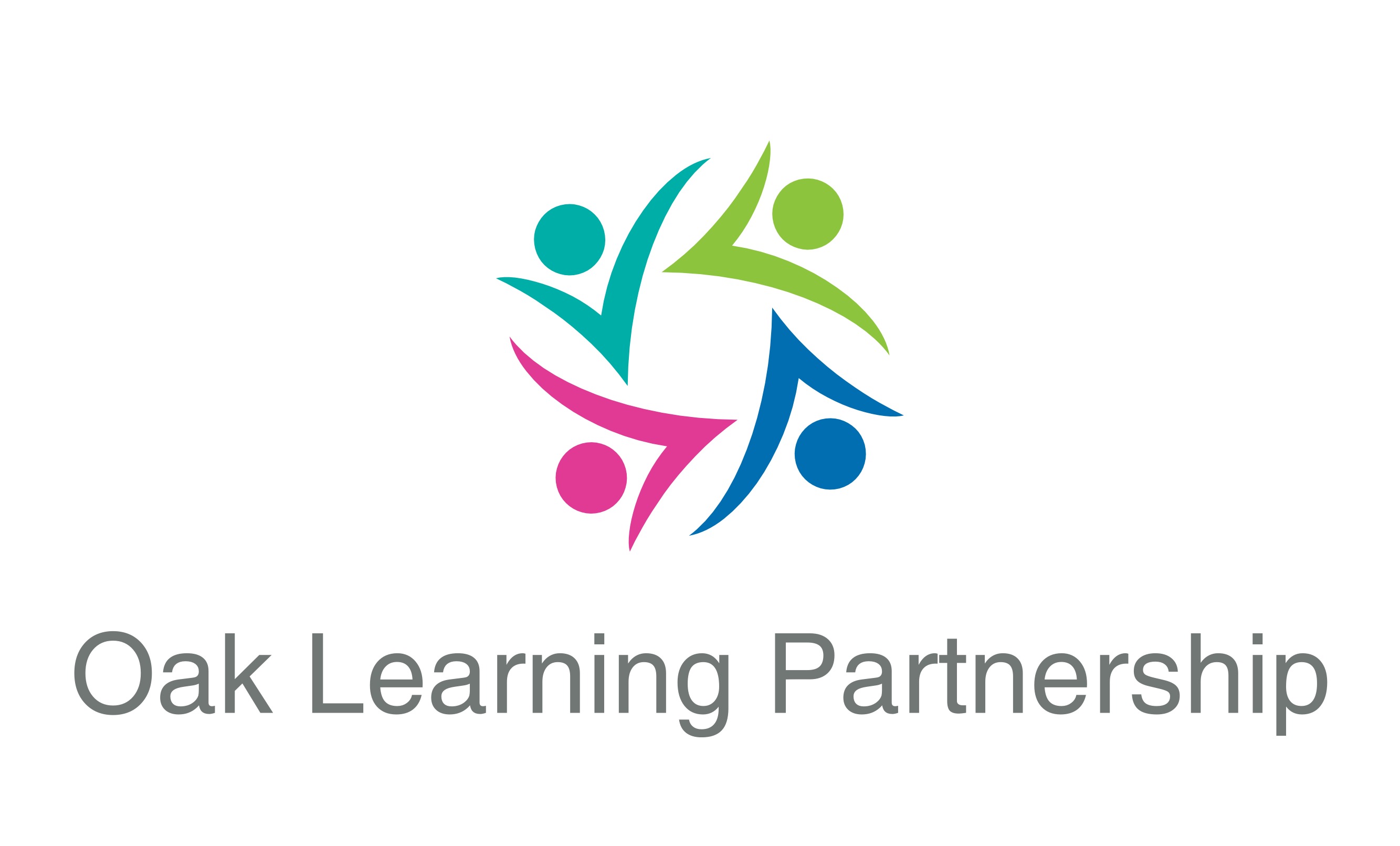 Job DescriptionName of post:			Deputy Headteacher – Broad Oak Sports CollegeSalary Grade:			L17-21 (Starting at L17)Main Responsibilities:	Personal Development, Behaviour and WellbeingResponsible to: 		The Headteacher The job description should be read in connection with the duties of a Deputy Headteacher as set out in the current School Teacher’s Pay and Conditions Document 2018.Core Purpose:To be responsible for the leadership of specific whole-school developments. In conjunction with the Headteacher and other Deputy Headteacher, assist with the leadership and management of all the staff and the general organisation of the school. To carry out ad hoc duties delegated by the Headteacher. The job description should be read in conjunction with the Core Standards for all leaders.This job description may be amended according to the strengths and areas of experience of the successful candidate, following consultation with the Headteacher. Priorities for the year will be negotiated within the context of the School Improvement Plan.Whilst main responsibilities will depend on strengths of successful candidate the areas of responsibility will include:General: To manage the school in the absence of the Headteacher and Deputy Headteachers and support the Headteacher and Deputy Headteachers in leading and managing the school to the highest professional standards.Assisting the Headteacher and Deputy Headteachers in the day-to-day management, organisation and administration of the school and to assist in the cover for absent staff where necessary.Reporting to School Governors. Key Responsibilities:Strategic lead for Behaviour, Attendance and Well- being QA for Behaviour, Attendance and Well- beingDSLExclusions Pupil premium, LAC and Vulnerable groupsAlternative provisionPupil voiceStrategic lead for IAGWhole school special eventsStrategic lead - Parental EngagementTransition Teaching School Input Inclusion partnershipAdmissions Ensuring admissions policy and practice are in line with the DfE Admissions code. Ensuring admissions systems are smooth running and support learning as well as student well-being. Annually reviewing the Admissions Policy and liaising as appropriate with the local authority on such issues that relate to the policy. Attending, or delegating attendance to, appeal hearings. Organising in year admission procedures, including students allocated from the In Year Fair Access Panel. Attendance Ensuring outstanding attendance and punctuality. Having oversight of attendance policy and procedures.Behaviour Securing outstanding Behaviour for Learning through a whole school strategic system. Having strategic leadership of policies and procedures relating to ensuring outstanding Behaviour. Oversight of Alternative Provision and specific intervention for targeted students. Wellbeing/Welfare/Safety Leading on child protection as the designated safeguarding lead.Leading on the educational experience of vulnerable students including Pupil premium students and Looked after children.Having strategic oversight for student safety/welfare/promoting the wellbeing of young people across the School. Personal Development Strategic lead on British Values, SMSC, Emotional Wellbeing and Student Leadership. Monitoring of delivery of personal and social development / PSHCE and the pastoral curriculum.Strategic lead for Careers education and guidance.Leadership and Management Ensure that all whole school targets at all key stages are met Work alongside the DHT Curriculum to ensure that curriculum provision gives all pupils the opportunities to succeed.Inspire, challenge, motivate and empower others to attain challenging outcomes. Establish clear expectations and constructive working relationships among staff. Initiate and manage change and improvement to develop the school and its staff, ensuring positive staff participation and effective communication and procedures. Maintain high expectations of all staff and prepared to challenge poor performance. Act as line manager and mentor to designated subject areas, Year Leaders and the SENCO, supporting as appropriate and aiding the development of key documentation and implementation of policy. Demonstrate high professional standards. Support and assist the Headteacher in planning, managing and monitoring the use of finances and resources effectively to achieve the aims of the school. Develop and promote effective partnerships with parents, carers, staff and students so they are highly positive about the school in terms of achievement, teaching and learning, behaviour and safety. Other main responsibilities:Carry out a teaching commitment within the general framework of the school timetable. This will include, as far as possible, teaching the full age and ability range. Implement Oak Learning Partnerships and school policies on equal opportunity issues for all staff and students in relation to sex, gender, race, disability and special needs. Devise opportunities for student consultation and leadership, specifically related to areas of responsibility. Organise and assist in the delivery of parent forums and information evenings Contribute to the gathering and collation of stakeholder views. Attend school events and functions, as well as appropriate meetings, with colleagues and parents/carers. Assist with the marketing of the school, organising key events as appropriate and acting as an ambassador for the school at high profile functions. Engage actively in Performance Management and Continuing Professional Development to ensure professional skills are kept up to date and further developed. With the Headteacher, lead the school Faculty review process and the quality assurance of attainment and progress at school and subject level. Assist the Headteacher and the Assistant Headteacher (TLA) in the delivery of the TLA development plan.Work and report to Governors on relevant areas of responsibility.Line manage the Curriculum Leadership team (Heads of Faculty)Other Line management as delegated by the Headteacher.Provide an excellent role model of outstanding academic and pastoral care.PERSON SPECIFICATIONDEPUTY HEADTEACHER – BROAD OAK SPORTS COLLEGESALARY:  L17-21OAK LEARNING PARTNERSHIP IS COMMITTED TO SAFEGUARDING AND PROMOTING THE WELFARE OF CHILDREN AND YOUNG PEOPLE AND EXPECTS ALL STAFF TO SHARE THIS COMMITMENT.Deputy Headteacher Broad Oak Sports College Application PackCONTENTSQualities and Knowledge1. Hold and articulate clear values and moral purpose, focused on providing a world class education for the students they serve.2. Demonstrate optimistic personal behaviour, positive relationships and attitudes towards their students and staff, and towards parents, governors and members of the local community.3. Lead by example - with integrity, creativity, resilience, and clarity - drawing on their own scholarship, expertise and skills, and that of those around them.4. Sustain wide, current knowledge and understanding of education and school systems locally, nationally and globally, and pursue continuous professional development.5. Work with political and financial astuteness, within a clear set of principles centred on the School’s vision, ably translating local and national policy into the school’s context.6. Communicate compellingly the School’s vision and drive the strategic leadership, empowering all students and staff to excel.Students and Staff1. Demand ambitious standards for all students, overcoming disadvantage and advancing equality, instilling a strong sense of accountability in staff for the impact of their work on students’ outcomes.2. Secure excellent teaching through an analytical understanding of how students learn and of the core features of successful classroom practice and curriculum design, leading to rich curriculum opportunities and students’ well-being.3. Establish an educational culture of ‘open classrooms’ as a basis for sharing best practice within and between schools, drawing on and conducting relevant research and robust data analysis.4. Create an ethos within which all staff are motivated and supported to develop their own skills and subject knowledge, and to support each other.5. Identify emerging talents, coaching current and aspiring leaders in a climate where excellence is the standard, leading to clear succession planning.6. Hold all staff to account for their professional conduct and practice.System and processes1. Ensure that the School’s systems, organisation and processes are well considered, efficient and fit for purpose, upholding the principles of transparency, integrity and probity.2. Provide a safe, calm and well-ordered environment for all students and staff, focused on safeguarding students and developing their exemplary behaviour in school and in the wider society.3. Establish rigorous, fair and transparent systems and measures for managing the performance of all staff, addressing any under-performance, supporting staff to improve and valuing excellent practice.4. Welcome strong governance and actively support the governing board to understand its role and deliver its functions effectively – in particular its functions to set school strategy and hold the headteacher to account for student, staff and financial performance.5. Exercise strategic, curriculum-led financial planning to ensure the equitable deployment of budgets and resources, in the best interests of students’ achievements and the School’s sustainability.6. Distribute leadership throughout the organisation, forging teams of colleagues who have distinct roles and responsibilities and hold each other to account for their decision making. The self-improving school system1. Create an outward-facing school which works with other schools and organisations - in a climate of mutual challenge - to champion best practice and secure excellent achievements for all students.2. Develop effective relationships with fellow professionals and colleagues in other public services to improve academic and social outcomes for all students.3. Challenge educational orthodoxies in the best interests of achieving excellence, harnessing the findings of well evidenced research to frame self-regulating and self-improving schools.4. Shape the current and future quality of the teaching profession through high quality training and sustained professional development for all staff.5. Model entrepreneurial and innovative approaches to school improvement, leadership and governance, confident of the vital contribution of internal and external accountability.6. Inspire and influence others - within and beyond schools - to believe in the fundamental importance of education in young people’s lives and to promote the value of education.ESSENTIALDESIRABLEEVIDENCEQualifications andTraining Qualified Teacher statusGood Honours DegreeRelevant QualificationsRelevant in-service training during the last three years related to key responsibilities of the roleA range of relevant in-service training during the last three years which includes accreditationApplication FormApplication LetterReferencesExperienceSignificant successful teaching experience and an excellent classroom practitioner.Significant Leadership and Management experience in a secondary school at a senior levelExperience of leading a successful whole school initiativeEvidence of work which has led directly to positive outcomes for students at whole school levelInvolvement in leading CPD at whole school levelProven track record of raising standards, managing change, leading innovations and meeting challenges successfully.Proven pastoral leadershipExperience of safeguarding and successful implementation of systems which promote the safeguarding of young people.Experience of using performance management processes successfully to contribute to school improvement.Experience of successfully holding other professionals to account.Experience in more than one schoolSuccessful collaborative work with other schools.Application FormApplication LetterReferencesInterview ProcessKnowledge and ValuesAbility to articulate a sound educational philosophy consistent with the school’s aimsA good range of Information Communication Technology skillsA high order of Information Technology skills which have been deployed to support student learningUnderstanding of effective practice in the teaching of all areas of the curriculum and cross-curricular themesApplication FormApplication LetterReferencesInterview ProcessPersonal QualitiesInspirational Leadership skillsAbility to work on own initiativeAbility and willingness to work with a wide range of people Excellent interpersonal skillsRole model of the highest professional standardsTrack record of being a team-playerApplication FormApplication LetterReferencesInterview Process